Государственное учреждение образования«Жлобинский районный центр коррекционно-развивающего обучения и реабилитации»Как помочь аутичному ребенку в школе.Прежде чем начать разговор о коррекционной работе, необходимо сделать оговорку: так как в нашей практике дети с "классическим аутизмом" встречаются редко, но достаточно часто приходится взаимодействовать с детьми, которым присущи лишь отдельные аутистические черты, то и речь в дальнейшем будет идти именно о них. Мы расскажем о некоторых приемах работы с такими детьми. Эти приемы проверены на практике и дают хорошие результаты. Конечно, каждая встреча с аутичным ребенком поистине уникальна. Но, зная общие закономерности развития детей-аутистов и имея в копилке "набор" приемов для работы с ними, всегда можно подобрать ключик к ним, даже в самых сложных и непредсказуемых случаях.Прежде всего, как и при работе с обычными детьми, надо "идти за ребенком", гибко подходить к построению и проведению каждого занятия. Кроме того, необходимо быть последовательным, действовать поэтапно, не форсируя событий, и помнить: работа с аутичным ребенком - тонкое, даже деликатное дело, требующее ощутимых временных затрат. По мнению К. Салиба, коллеги психотерапевта В. Оклендер, чтобы добиться положительных результатов в работе с таким ребенком, взрослый должен, прежде всего, проявить гибкость. Не надо заставлять его делать запланированное вами, лучше следовать за его интересами и стремлениями.Вот как описывает случай из практики этого психолога В. Оклендер: "Шон (5лет) в полный рост стоял перед зеркалом, не обращая внимания на призывы поработать вместе над головоломкой. Тогда она подошла к нему сама, села возле зеркала, не говоря ни слова, и стала наблюдать за тем, как он, рассматривая себя в зеркало, ощупывал свое лицо. Она понимала, что он действительно созерцал себя. Внезапно он заметил, что в зеркале было также и ее отражение. Это удивило его и привело в восторг. В течение 20 минут К. Салиба не произнесла ни одного слова, не отдала ни одной команды. Потом она начала называть части его лица по мере того, как он показывал на них, глядя в зеркало, но промолчала, когда он дошел до рта. Он выжидательно глядел на нее в зеркало и потом выкрикнул: "Рот!" .Использование такого метода позволяет научить детей очень многому.Коррекционная работа с любым ребенком, а с аутичным - тем более, будет более успешной, если ее проводить комплексно, группой специалистов: психиатром, невропатологом, психологом, логопедом, музыкальным работником и родителями. Но только при одном условии: работа специалистов и родителей должна проходить по одной программе.Зная, какие лекарства и с какой целью прописаны ребенку, педагоги и психологи вместе с родителями могут целенаправленно наблюдать за ним, сообщать врачу о положительных или отрицательных изменениях в поведении ребенка, чтобы он при необходимости корректировал курс лечения.Педагоги и психологи совместными усилиями добиваются общей цели: помочь ребенку адаптироваться к  школе. Вместе они вырабатывает индивидуальную программу развития ребенка. Педагог ставит конкретные образовательные задачи, а психолог, опираясь на общие закономерности развития детей-аутистов, помогает решать возникающие проблемы. В процессе наблюдения за ребенком воспитатель или учитель могут проконсультироваться с психологом по возникающим вопросам. Например: "Как помочь ребенку избавиться от страхов?", "Как реагировать педагогу на вспышки агрессии и самоагрессии?"Главная задача педагога - вовлечь ребенка в индивидуальную и совместную деятельность. С этой целью нужно применять в работе с ним как можно больше разнообразных форм взаимодействия, обогащая его эмоциональный и интеллектуальный опыт.Для того чтобы понять, с чего начать коррекционную работу, необходимо определить ведущее направление: развитие речи; навыков социального взаимодействия; воображения. В свою очередь, выбор направления будет зависеть от потребностей конкретного ребенка. В одном случае необходимо в первую очередь обучить его навыкам самообслуживания, в другом - снизить уровень тревожности, провести работу по снятию страхов, налаживанию первичного контакта, созданию положительного эмоционального климата и комфортной психологической атмосферы для занятий. На первых этапах работы для педагога часто более важно сформировать у ребенка желание учиться, чем добиться усвоения учебного материала.Аутичные дети видят смысл какой-либо деятельности только тогда, когда она четко заранее запрограммирована: дети должны знать, что делать в первую очередь, какую последовательность действий совершать, как закончить. Например, во время урока физкультуры им непонятно, зачем и как долго надо бегать по кругу. Но их деятельность будет более осмысленной, если в зале на полу разложить несколько игрушек и дать ребенку конкретное задание: каждый раз, пробегая мимо игрушек, брать одну из них и бросать в корзину. Когда все предметы будут собраны, перейти с бега на шаг и, пройдя еще один круг, сесть на скамейку. Таким образом, ребенок будет видеть план своих действий и станет более спокойным. Подобной осмысленности необходимо добиваться при выполнении любого задания. Ребенок всегда должен знать, зачем он будет выполнять то или иное действие.С этой целью в помещении, где находится аутичный ребенок, можно разместить так называемые пооперационные карты, на которых в виде символов обозначена четкая последовательность действий. Так, схему, отражающую нужную последовательность действий ребенка при сборах на прогулку, можно нарисовать на шкафчике.Образцами подобных карт являются, к примеру, инструкции по сбору игрушек из серии "Киндер-сюрприз". Мы приводим варианты таких пособий для организации различных видов деятельности и выполнения распорядка дня (рис. 1, 2).Рис 1. Пооперационная карта "Обед".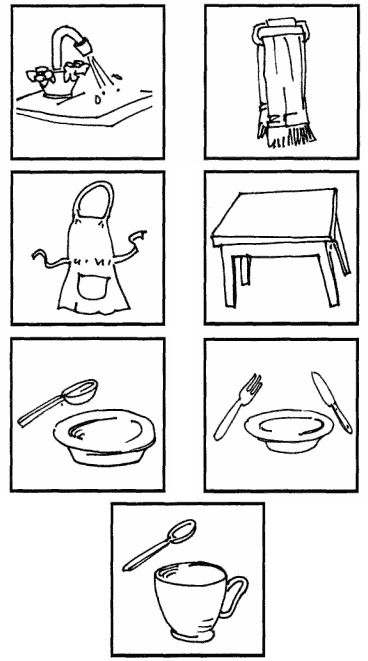 Аутичные дети с удовольствием складывают мозаики и головоломки. Они доступны и понятны им. Работая по схеме, дети видят конечный результат, которого надо достичь.Дети с нарушениями в общении любят заниматься коллекционированием, поэтому их можно и нужно привлекать к работе по сортировке предметов. Они могут стать неоценимыми помощниками воспитателя, в тех случаях, когда нужно, например, разложить карандаши по цвету, кубики по размеру, вырезанные шаблоны по форме. В школе можно привлекать таких детей к созданию и сортировке гербариев, коллекций камней, ракушек, фотографий. Они неплохо справляются с ведением ежедневных записей-наблюдений за животными в живом уголке (но не на первых стадиях работы).Рис 2. Пооперационная карта "Собираемся на прогулку".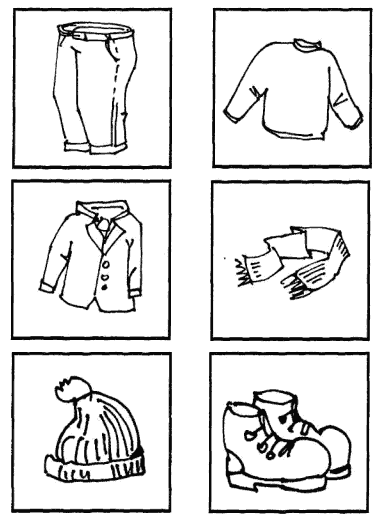 Аутичный ребенок плохо осознает свое тело. У него может быть нарушена пространственная ориентация. Поэтому полезно разместить в групповой комнате нескольких зеркал на уровне глаз ребенка. Время от времени воспитатель или учитель может привлекать внимание ребенка к его отражению. Этот прием, который уже был описан выше, дает положительные результаты.Пример.Андрюша М. учится во втором классе общеобразовательной школы. Ему повезло: учительница старается понять его и поддерживает малейшую инициативу по установлению контактов с окружающими. Андрюша даже иногда рассказывает стихи наизусть, правда один на один. В основном же в классный журнал проставляются оценки за письменные работы. Мальчик уже научился сидеть за партой в течение всего урока и выполнять некоторые задания учителя. Но при звуке звонка на перемену Андрей вздрагивает и начинает тонко и пронзительно плакать. Это и понятно: он совершенно не выносит, когда к нему прикасается кто-либо из сверстников, а на перемене этого не избежать. Десятиминутный перерыв превращается в кошмар и для Андрюши, и для учителя.Но сегодня все было совсем иначе. Учительница, как только Андрей заплакал, подвела его к зеркалу. Мальчик продолжал плакать, но уже не так громко. Сначала он просто созерцал свое отражение, но потом, увидев скатывающуюся по щеке слезу, потрогал ее, посмотрел на мокрый палец, смахнул еще одну слезу, а потом придумал для себя игру: как только на лице появлялась очередная капля, он подхватывал ее и круговым движением размазывал по щеке. "Охота на слезы" продолжалась всю перемену. А к концу перерыва мальчик даже улыбался сквозь слезы.На урок он отправился успокоенный. С тех пор Андрюша при звуке звонка на перемену не плакал, а вставал к зеркалу. Учительница, почувствовав возможности использования "волшебного стекла", во время перемен проводила этап за этапом коррекционную работу. Несколько недель спустя ребенок был готов общаться с педагогом и выполнять задания уже без посредства зеркала.Лучше осознать свое тело аутичному ребенку поможет упражнение, которое успешно применяется в детских садах: положив ребенка на большой лист бумаги, педагог или дети из группы обводят контур его тела, а затем вместе, называя вслух части тела и предметы одежды, закрашивают этот контур.Для развития тактильного, зрительно-тактильного, кинестетического восприятия можно использовать такие игры, как "Волшебный мешочек", "Угадай предмет". Полезно предложить детям складывать головоломки на ощупь, с закрытыми глазами (вместо головоломок можно использовать "Рамки Монтессори").На первых этапах работы с аутичными детьми рекомендуется предлагать им игры с жесткой последовательностью действий и четкими правилами, а не сюжетно-ролевые, где необходима диалоговая речь. Для закрепления навыков каждую игру следует проиграть не один десяток раз, тогда она может стать своего рода ритуалом, которые так любят дети данной категории. Во время игры взрослый должен постоянно проговаривать свои действия и действия ребенка, четко обозначая словами все, что происходит с ними. При этом педагога не должно обескураживать то, что ребенок не проявляет ни малейшего интереса к словам. Не надо отчаиваться: многократное повторение одной и той же игры, одних и тех же слов принесет свои плоды - ребенок сможет включиться в общую деятельность.Пример.Даня никак не хотел принимать участие в групповой игре. Обычно он стоял возле детей, безразлично наблюдая за ними. И вот однажды, когда мы играли с ребятами в игру "Охота на тигров", Даня подошел к нам чуть ближе, чем обычно. А потом неожиданно для всех решительно встал в круг. Когда он был "пойман" водящим, мальчик молча вышел за круг и приготовился "водить", как это делали дети до него. А через несколько секунд Даня начал вслух считать до десяти! Это были первые за несколько месяцев пребывания ребенка в детском саду слова, которые он произнес при детях и при взрослом. До этого знаменательного дня мы были вынуждены общаться с ним при помощи карточек и знаков.Для того чтобы помочь ребенку ориентироваться на рабочем месте, желательно сделать разметку на столе или парте: нарисовать контуры тетради или листа, линейки, ручки. Тогда ему легче будет привыкнуть к своей парте и осмыслить, что от него требуется.Если ребенок работает в прописях, можно указывать в них стрелками направление движения руки. Аутичным детям рекомендуется давать графические задания, в которых требуется узнать и дорисовать какую-то деталь предмета, а не нарисовать его полностью.Чтобы повысить мотивацию ребенка к обучению и вызвать потребность в диалоге, взрослый может на время проведения занятий с его согласия поменяться с ним ролями. Пусть ребенок попытается объяснить "непонятливому" взрослому, как выполнять то или иное задание. В этом случае он почувствует свою значимость (я - как большой!), будет понимать цель своих действий (чтобы взрослый "понял" объяснения и сделал все правильно), осознает, что только посредством речи можно наладить контакт с партнером.Иногда аутичному ребенку необходима физическая помощь в организации действия: взрослый в буквальном смысле "работает" руками ребенка, пишет или рисует вместе с ним, держа один карандаш.Нельзя забывать, что телесный контакт, а также упражнения на расслабление будут способствовать снижению уровня тревожности ребенка. Поэтому некоторые релаксационные игры будут полезны и в работе с аутичными детьми. Можно использовать с этой целью и пальчиковые игры.Аутичным детям трудно осваивать любой новый вид деятельности, но они всегда стремятся выполнить все хорошо, поэтому на первых этапах работы надо подбирать такие задания, с которыми они обязательно справятся. Ваша помощь и ваша похвала помогут закрепить успех и повысить уверенность ребенка. Даже если реакция на ваши слова не проявляется внешне, доброжелательный тон и слова поддержки создадут положительную эмоциональную атмосферу, которая со временем поможет сделать ваше взаимодействие с ребенком более эффективным.Аутичным детям свойственна психическая пресыщаемость, они быстро истощаются физически, поэтому для них необходим индивидуальный ритм работы, более частое переключение с одного вида деятельности на другой. Учитель начальной школы, который занимался с аутичным ребенком на дому, отмечал, что он может, не отвлекаясь, выполнять один вид деятельности не более 10 минут, хотя это, конечно, очень индивидуально. В детском саду эту проблему решить легко: ребенка не надо загружать непосильными для него заданиями. А в школе учителю следует заранее продумать и написать индивидуальные задания на карточках, которые он будет давать ребенку при малейших признаках усталости или недовольства с его стороны.Для улучшения пространственно-временной ориентации аутичного ребенка необходима терпеливая работа педагога. Можно составить план группы, класса или всей школы с указанием расположения предметов; оформить распорядок дня, используя символы и рисунки. Однако недостаточно просто составить и повесить схемы, необходимо как можно чаще "путешествовать" с ребенком по ним, узнавая и называя предметы (на первых этапах, если ребенок не захочет повторять названия, воспитатель или учитель может делать это сам).Как отмечалось выше, детям с аутизмом свойственны бесцельные монотонные движения, раскачивания. Отвлечь их от стереотипного ритма можно, используя эмоционально насыщенные ритмические игры и танцевальные движения.Регулярные занятия будут способствовать уменьшению двигательных расстройств.Если ребенок не принимает инструкций и правил, которые вы ему предлагаете, ни в коем случае не навязывайте их насильно. Лучше присмотритесь к тому, что и как хочет делать он сам, подыграйте ему, займитесь тем, что ему интересно. Это поможет наладить с ребенком контакт.Психологи рекомендуют аутичным детям заниматься иностранными языками. Может быть, благодаря тому, что при их изучении педагоги используют большое количество схем и алгоритмов, детям бывает легче усваивать учебный материал.